O PET História da África está promovendo um ciclo de webnários “PET História da África desafios entre a COVID 19 e as Ações Afirmativas” durante o mês de junho, confira:

“Os impactos e o combate à Covid-19 nas periferias”
 03 de junho às 19h
 Com Luciana Barros do Nascimento - Coordenadora do Favela sem Corona/RJ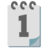 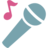 
Inscrições:https://docs.google.com/forms/u/1/d/1SlwX6l53QIcnDHr3lIxB05BGKP2ZZJ4OcCPAT9SeRR8/edit?usp=drivesdk&chromeless=1
 Assista em: https://meet.google.com/yzz-kghj-jek
.
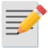 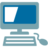 "O SUS no enfrentamento da COVID-19"
️10 de junho às 19h
Com Débora Hellen Santos de Lima - Fisioterapeuta no hospital Adão Pereira Nunes/RJ
Inscrições:https://docs.google.com/forms/d/e/1FAIpQLSfnxCrZQisz6ze-NWbzI9SJPNzG9kNuf_tJbhBVT2m3PXOMxQ/viewform
Assista em: https://meet.google.com/qbu-igio-qig
.
“A COVID-19 e a ‘nova’ necropolítica nas periferias do Brasil”
17 de junho às 19h
Com João Heitor Silva Macedo -Professor da UNIPAMPA Campus São Borja.  Doutor em história pelo PPGH da UFSM
Inscrições:https://docs.google.com/forms/d/e/1FAIpQLSewT0KcHBwryFDrHIhKlUBt5UYJsCMSd799rwFz381-DrwjFQ/viewform
Assista em:https://meet.google.com/zzq-dqdm-kxr
.
“As ações afirmativas diante da Pandemia”
24 de junho às 19h
Com Marta Iris Camargo Messias da Silveira-  Professora da UNIPAMPA Campus Uruguaiana e  assessora da ADAFI (Assessoria de Diversidade,  Ações Afirmativas e Inclusão). Doutora em educação (UFBA)
Inscrições:https://docs.google.com/forms/d/e/1FAIpQLSdmQS0P_OaS8UowgB-SR10cChkuimK6TFyHysnCFz2czghYIQ/viewform
Assista em: https://meet.google.com/dao-ayau-fcjOBS: Os certificados serão gerados a partir do preenchimento do formulário disponibilizado apenas NO DIA de cada palestra!Att. Andressa Vieira AlmeidaMembro da equipe PET - História da África

Programa de Educação Tutorial (PET) História da África da Universidade Federal do Pampa (Unipampa) Campus São Borja/RS.Tutor: Prof. Edson Paniágua.CONVITE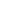 